August 2019August 2019August 2019August 2019August 2019SunMonTueWedThuFriSat18 19 Open House 9-12New Parent Orientation 6:0020 21 First Day11:30 Dismissal22 Regular Hours Begin23 24 25 26 Healthy Kids Rx – 7220, 2:00Returning Parent     Orientation 6:0027 28 29 30 31 September  2019September  2019September  2019September  2019September  2019SunMonTueWedThuFriSat1 2 Labor DayNo School3 4 Spanish - morningMusic - afternoon5 Library - afternoon6 Art - afternoon7 8 9 Healthy Kids Rx – 72202:00 class10 11 Spanish – morningMusic - afternoon12 13 Art - afternoon14 15 16 Healthy Kids Rx – 72202:00 class17 18 Spanish – morningMusic - afternoon19 Library - afternoon20 Art - afternoon21 22 23 Fall beginsNo SchoolDistrict Wide24 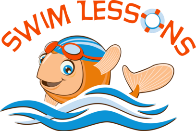 Swimming begins - afternoon25 Spansh – morningMusic - afternoon26 27 Art - afternoon28 29 30 Healthy Kids Rx – 72202:00 classHealthy Kids class – bring sneakersSwimming – bring suit and towel in a swimbagHealthy Kids class – bring sneakersSwimming – bring suit and towel in a swimbagHealthy Kids class – bring sneakersSwimming – bring suit and towel in a swimbagHealthy Kids class – bring sneakersSwimming – bring suit and towel in a swimbagHealthy Kids class – bring sneakersSwimming – bring suit and towel in a swimbag